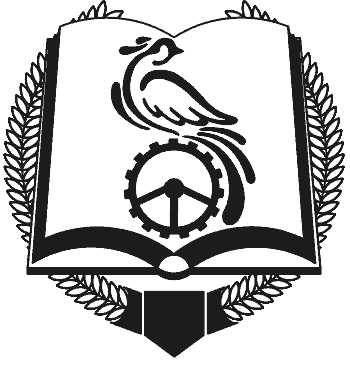 смоленское областное государственное бюджетное профессиональное образовательное учреждение  «Техникум отраслевых технологий»(СОГБПОУ «Техникум отраслевых технологий»)ДНЕВНИК-ОТЧЁТо прохождении производственной практикиОбучающегося_____________________________________(фамилия, имя, отчество)группы____________________________________________                                                                               20_____год            ЗАДАНИЕ НА ПРОХОЖДЕНИЕ ПРОИЗВОДСТВЕННОЙ ПРАКТИКИОбучающегося _________________                                   курса _____   группы_____                по специальности  43.02.13 Технология парикмахерского искусстваМесто прохождения практики_________________________________________    __________________________________________________________________Время прохождения практики с «____»________________20___г.                                                  по «____»________________20___г.Руководитель  практики от предприятия: __________________________________________________________(фамилия, имя, отчество, должность)Руководитель предприятия:__________________________________________________________(фамилия, имя, отчество)Подпись____________МП Ознакомление со структурными особенностями парикмахерской (салона) и рабочим местом. Прохождение вводного инструктажа по ТБ. Выполнение задач, подавленных перед практикантом:Задача 1. Выполнять подготовительные работы по обслуживанию клиентов.Задача 2. Выполнять мытье и массаж головы различными способами.Задача 3. Выполнение причесок различного назначения, с учетом потребностей клиента  Задача 4. Выполнять укладки волос различными инструментами и способами.Задача 5. Выполнять заключительные работы по обслуживанию клиентов.Заполнение дневника - отчета по практике.Представление результатов практики.                                       Программа производственной практики              Содержание обучение по производственной практике    Отзыв руководителя от предприятия о практике обучающегося
___________________________________ проходил___  производственную практику на предприятии_________________________________________________________________________________________________________________________________________________________________________________________   с «____»________________20___г.  по «____»_______________20___г.За  время прохождения практики                                                                                       .________________________________________________________________________________________________________________________________________________________________________________________________________________________________________________________________________________________________________________________________________________________________________________________________________________________________________________________________________________________________________________________________________________________________________________________________________________________________________________________________________________________________________________________________________________________________________________________________________________________________________________________________________________________________________________________________________________________________________________________________________________________________________________________________________________________________________________________________________________________________________________________________________________________________________________________________________________________________Результат производственной практики _______________________________                                                               (ОЦЕНКА)Подпись руководителя практики от предприятия________________«____»_______________20___г.МП
                           АТТЕСТАЦИОННЫЙ ЛИСТ ПО ПРОИЗВОДСТВЕННОЙ ПРАКТИКЕФИО обучающегося   _____________________________________________________                    № группы ___, курс___, специальность/профессия 43.02.13 Технология                     парикмахерского искусства Название    ПМ. 02 Подбор и выполнение причесок различного назначения, с учетом потребностей клиента  Место проведения практики _______________________________________________Срок проведения практики с «___» _______20__г. по «___»________20__г.                       Оценка результата освоения профессиональных компетенцийКачество выполнения работ в соответствии с технологией и (или) требованиями организации, в которой проходила практика:Все работы выполнены в полном (неполном) объеме, в соответствии с программой практики. Деятельность обучающегося во время практики заслуживает оценки _____________ Руководитель практики ______________ ____________________________                                                                                                                      подпись                                                                                                             Ф.И.О.«_____» _______________ 20___ г.      МП                                                                                                                                                                                                            №п/пДата проведенияинструктажа по ТБДопуск к работеПодпись инструктируемогоФ.И.О.должностьинструктирующегоНаименование разделов профессионального модуля (ПП), (МДК) и тем учебной практикиНаименование формируемых компетенций и выполняемых работ.Объем часов(с указанием           их распределения по семестрам)123     ПП .02 Подбор и выполнение причесок различного назначения, с учетом потребностей клиента     ПП .02 Подбор и выполнение причесок различного назначения, с учетом потребностей клиента     ПП .02 Подбор и выполнение причесок различного назначения, с учетом потребностей клиентаТема.  Выполнение подготовительных и заключительных работ по обслуживанию клиентов. Знакомство с предприятием. Инструктаж по технике безопасности.  Организация рабочего места. Соблюдение техники безопасности труда и санитарно-гигиенических норм при обслуживании клиента. Диагностика состояния волос, индивидуальных особенностей внешности клиента. Выбора инструментов, препаратов, принадлежностей для причесок.                  Снятие парикмахерского белья. Заполнение карточки клиента: перечень выполненных работ и расход материалов. Обработка инструментов. Уборка рабочего места.24Тема.  Мытье гловы .Выполнение мытья головы и профилактического ухода за волосами.-технологическая последовательность мытья головы;-уход за волосами;Цели мытья головы:- гигиеническая;-деформационная;-подготовительная.32Тема. Подбор и выполнение причесок различного назначения, с учетом потребностей клиента Выполнение причесок различного назначения:- выполнении классических причесок; - выполнении причесок с накладками и шиньонами;-  моделирование и изготовление постижерных изделий из натуральных и искусственных волос;-  выполнении сложных причесок на волосах различной длины с применением украшений и постижерных изделий; - наращивании волос, коррекция и снятие наращенных волос;- выполнение технологии вечерней прически «Крупные локоны»;- выполнение вечерней прически «Волна»;                                                                             - выполнение вечерней прически «Классический шиньон»;                         - выполнение вечерней прически «Венчик»;                                                                        - выполнение вечерней прически «Миледи»;                                                                     - выполнение прически с элементом косы «Восьмерка»;                                             - выполнение прически с элементом косы «Французская»;                             - выполнение прически с элементом жгутов.120Тема.  Современные технологии обработки волос при выполнении укладокВыполнение укладки волос:холодная укладка волос;укладка волос на бигуди; -   классическая укладка волос феном;-  укладка волос электрощипцами34Дифференцированный зачет6ВСЕГО216Число, месяцОценкаПодпись руководителя практики от предприятия.Замечания/рекомендации1.2.3.4.1234Код профессиональной компетенции/№ п/пНаименование результата обучения (профессиональные компетенции)Оценка об освоении (освоил /не освоил)ПК 02.            (не) освоилПК 2.1.Выполнять подготовительные работы по обслуживанию клиентов.ПК2.2 Выполнять прически различного назначения (повседневные, вечерние, для торжественных случаев) с учетом актуальных тенденций моды.ПК 2.3.Изготовлять постижерные изделия из натуральных и искусственных волос с учетом потребностей клиента.ПК 2.4.Выполнять сложные прически на волосах различной длины с применением украшений и постижерных изделий, с учетом потребностей клиента.ПК 2.5.Выполнять заключительные работы по обслуживанию клиентов.